Приложениек проекту Решения Муниципального Совета МО МО № 72 №_____ от _____________2020 годаЕжегодный отчет Главы муниципального образования о своей деятельности и деятельности внутригородского муниципального образования Санкт-Петербурга муниципального округа № 72 за 2019 год.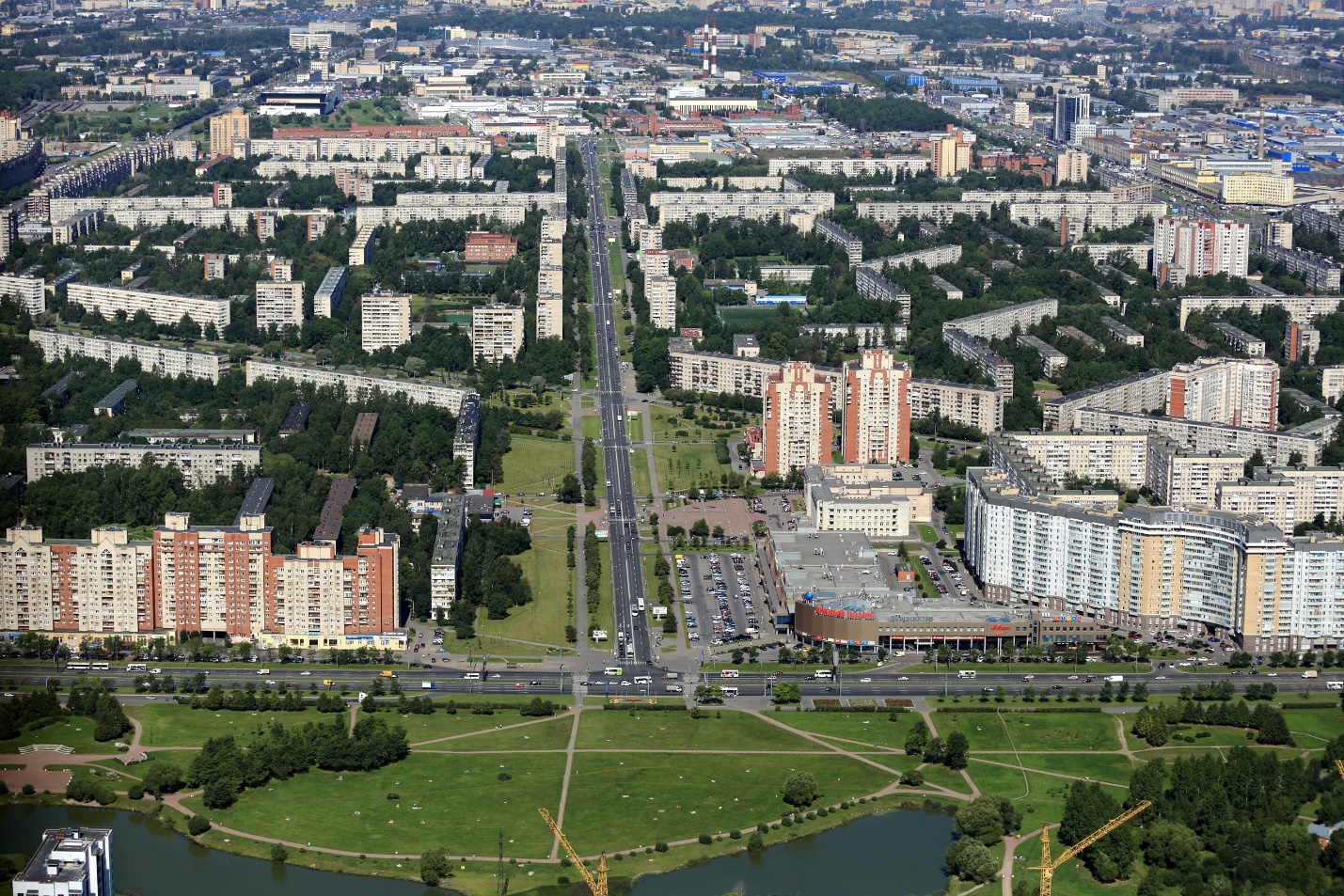 Краткая характеристика округа.Границы округа.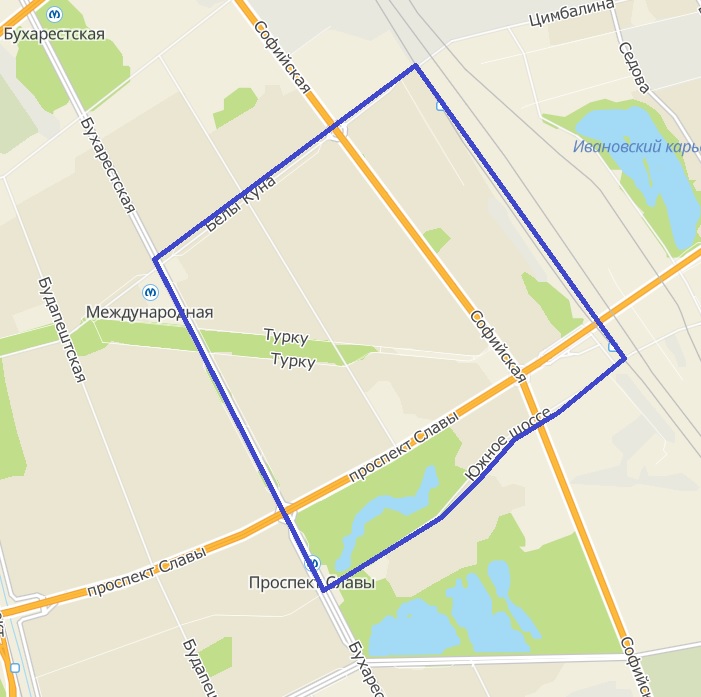 Муниципальный округ № 72 находится в самом центре Фрунзенского района. Граница муниципалитета проходит от примыкания улицы Белы Куна к западной стороне полосы отвода Московского направления железной дороги на юго-восток по западной стороне полосы отвода Московского направления железной дороги до Южного шоссе, далее по оси Южного шоссе до Бухарестской улицы, далее по оси Бухарестской улицы до улицы Белы Куна, далее по оси улицы Белы Куна до западной стороны полосы отвода Московского направления железной дороги.Площадь муниципального округа составляет 3 600 000 кв.м.Численность жителей на 1 января 2019 года – 66 679 человек.Жилых домов - 200Школ – 9 (11 учебных площадок):- 5 общеобразовательных школ: № 316, № 303 (две учебные площадки), № 230, № 296 и 
№ 201;- 2 гимназии: № 227 и № 295 (две учебные площадки);- школа-интернат №37;- частная школа «Эпиграф».Детских садов – 14:Детский сад № 60 «Гнездышко» (пр. Славы, д. 46, к. 2, лит. А);Детский сад № 61 «Ягодка» (ул. Турку, д. 19, к. 4, лит. А);Детский сад № 65 «Солнышко» (ул. Бухарестская, д. 76, к.2);Детский сад № 66 (Софийская ул., д.43, к.2, лит. А);Детский сад № 69 (ул. Белы Куна дом 17, к. 3, лит. А);Детский сад № 71 (ул. Турку, д. 21, к. 1);Детский сад № 75 (пр. Славы, д. 62, лит. А);Детский сад № 76 (Софийская ул., д. 32, к. 4, лит. А);Детский сад № 77 (ул. Турку, д.22, к.6);Детский сад № 80 (ул. Белы Куна, дом 9, к. 2, лит. А);Детский сад № 87 (ул. Софийская, дом 35, к. 7, лит. А);Детский сад № 97 «Консультативно-практический центр для детей с нарушением интеллектуального развития» (ул. Турку, д. 12, к. 3, лит. А);Детский сад № 296 (ул. Софийская, д. 26, к. 3);Детский сад № 111 (ул. Софийская, д.20, к.2, лит. А).Библиотек – 2:Библиотека № 1 им. М. В. Фрунзе (Софийская ул., д. 46);Детская Библиотека № 9 «Сказка» (ул. Турку, д. 17/1).Поликлиник – 3:Детская поликлиника № 48 (Пражская ул., д. 38);Поликлиника № 56 (Пражская ул., д. 40);Стоматологическая поликлиника № 15 (Пражская ул., д. 19/1).Спортивные школы, физкультурные клубы и фитнес-клубы - 5:Спортивная школа олимпийского резерва по баскетболу «Купчинский Олимп» (Софийская ул., д. 40/4);Школа футбольного мастерства «Невский фронт» (Пражская ул., д. 32);Физкультурно-спортивный клуб «Купчино» (Пражская ул., д. 35): скалолазание, теннис, гимнастика, бадминтон, волейбол;Фитнес-клуб Fitness House (Пражская 30/2);Фитнес-клуб Extra Sport (Пражская 48/50).Подростково-молодежные клубы - 4: «Атмосфера» (ул. Софийская, д. 39, к. 1«Старт» (ул. Софийская, д. 47, корп. 1)«Факел» (ул. Софийская, д. 44)«Романтика» (ул. Бухарестская, д. 74)Парки и скверы.На территории округа расположены 58 парков и скверов, общей площадью 78,82 га.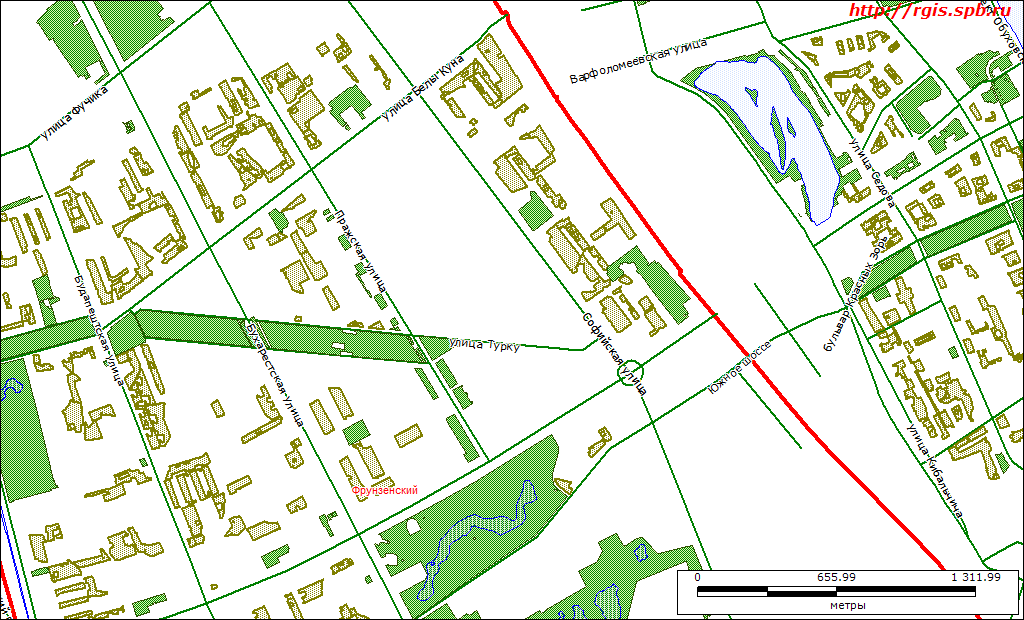 Парки и скверы, находящиеся в ведении Комитета по благоустройству Санкт-Петербурга.За их содержание отвечает Акционерное общество «Садово-парковое хозяйство «Фрунзенское».Скверы, находящиеся в ведении Муниципального образования № 72.За их содержание (уборка мусора, рубка сухих деревьев, посадка новых деревьев и кустарников) отвечает муниципалитет.Детские площадки, оборудованные муниципалитетом.Детские площадки, оборудованные ТСЖ, ГУ ЖАи администрацией Фрунзенского района.Спортивные площадки, оборудованные муниципалитетом.Спортивные площадки, находящиеся в пользовании СПБ ГБУ «Центр физической культуры, спорта и здоровья Фрунзенского района».Контейнерные площадки, оборудованные муниципалитетом.Бюджет.Бюджеты всех шести купчинских муниципалитетов составляют всего 6% в консолидированном бюджете Фрунзенского района. А доля Муниципального образования 72 – всего 1,2% (160,0 млн. рублей).Доля муниципальных образований в консолидированном бюджете Фрунзенского района 2020 года, млн. рублейДоходыБюджет Муниципального образования формируется из налоговых и неналоговых поступлений, размер которых ежегодно определяется Законом о бюджете Санкт-Петербурга.Доходы муниципального образования с 2015 по 2019 год выросли на 21,4%, с 121,8 млн. руб. до 147,9 млн. рублей.Источниками налоговых поступлений в местный бюджет с 2017 года являются: налог, взимаемый в связи с применением упрощенной системы налогообложения, единый налог на вмененный доход (ЕНВД), налог, взимаемый в связи с применением патентной системы налогообложения. К неналоговым доходам относятся денежные взыскания и административные штрафы за нарушение в области благоустройства и предпринимательской деятельности, за нарушения законодательства о применении контрольно-кассовых машин, а также денежные средства, уплаченные в бюджет при вырубке здоровых деревьев (восстановительная стоимость зеленых насаждений общего пользования).Также к доходной части бюджета относятся безвозмездные поступления из бюджета Санкт-Петербурга:- субвенции на содержание ребенка в семье опекуна и приемной семье, а также на выплату вознаграждений;- субвенции по организации деятельности по опеке и попечительству;- субвенции по организации и осуществлению деятельности по определению должностных лиц, уполномоченных составлять протоколы об административных правонарушениях.Структура муниципальных доходов за 2015-2020 годы, млн. руб.С 2017 года, в результате изменения законодательства, в муниципальный бюджет перестал поступать налог на имущество физических лиц, вместе с этим увеличилась доля поступлений от ЕНВД. Лишение муниципалитета налога на имущество привело к падению доходов муниципального бюджета в 2017 году на 12,7 млн. рублей.Доходы муниципалитета за 2019 год сопоставимы с доходами, полученными в 2016 году. Т.е. несмотря на рост ВРП, доходы бюджет муниципалитета за три года почти не изменились. Если же вычесть из общих доходов муниципалитета субвенции (назовем этот показатель – собственные доходы), то окажется, что доходы муниципалитета в 2019 году по сравнению с 2016 годом сократились на 3,7 млн. рублей.Структура доходов бюджета за 2019 год, в %В 2019 году 71% доходов бюджета составил налог, взимаемый в связи с применением упрощенной системы налогообложения. С 2017 года его доля в доходах бюджета не опускается ниже 70%. Доля ЕНВД составила 10,7%. Данный налог уже отменен. 2020 год – последний, когда предприниматели могут использовать данный налоговый режим. Выпадающие доходы бюджета, которые могут образоваться в 2021 году из-за отмены ЕНВД, будут компенсированы за счет других налогов. Соответствующий законопроект готовит петербургское правительство.Бюджет муниципалитета на 2020 год строился на основании оптимистичных прогнозов поступления налогов. Динамика поступлений налогов за три месяца 2020 года говорит о том, что доходы бюджета 2020 года не превысят доходы 2019 года. С учетом экономического кризиса, вызванного эпидемией коронавируса, карантинными мероприятиями и падением цен на нефть, доходы 2020 года могут быть существенного ниже доходов 2019 года. Летом 2020 года муниципальному совету будет предложено внести изменения в муниципальный бюджет, снизив доходы и расходы.РасходыВсе муниципальные расходы можно разделить на две большие группы:- расходные обязательства, связанные с исполнением государственных полномочий (опека и попечительство, составление административных протоколов);- расходные обязательства, сформированные в соответствии с вопросами местного значения, перечень которых определен законом Санкт-Петербурга законом Санкт-Петербурга от 23.09.2009 № 420-79 «Об организации местного самоуправления в Санкт-Петербурге».Финансирование отдела опеки осуществляется за счет субвенции, поступающей из бюджета Санкт-Петербурга. Ее размер определяется исходя из нормативов, утвержденных комитетом по социальной политике Санкт-Петербурга, а также исходя из количества детей, находящихся под опекой. Объем этих расходов на протяжении нескольких лет составляет около 18 млн. рублей.Вторая группа расходов – собственные расходы муниципалитета. Объем данных расходов определяется Муниципальным советом через утверждение муниципального бюджета. Исполнение муниципального бюджета осуществляется местной администрацией, через формирование и исполнение муниципальных программ.В 2019 году размер собственных расходов муниципалитета составил 128,9 млн. рублей.Структура расходов бюджета в 2019 и 2020 годах, тыс. рублейСтруктура собственных расходов бюджета за 2019 и 2020 годы, в % В 2019 году основными статьями расходов стали «Благоустройство» и «Культура». Их совокупная доля составила 74,7% собственных расходов бюджета (96,271 млн. рублей). По сравнению с 2019 годом расходы на благоустройство в 2020 году были увеличены с 62,2 млн. руб. до 77,1 млн. руб., т.е. с 48% до 55% собственных расходов бюджета. А расходы на досуговые мероприятия, проводимые по разделам «Культура» и «Образование и молодежная политика», наоборот, были снижены с 34,8 млн. рублей (27% собственных расходов) до 28,2 млн. рублей (20% собственных расходов).Благоустройство.В 2019 году в рамках реализации ведомственной целевой программы по благоустройству территории Муниципального образования было израсходовано 62 236 594,98 рублей.Из них, оплачена задолженность предыдущих периодов:за 2016 год – 2 658 501, 51 руб.;за 2017 год – 975 019, 63 руб.;за 2018 год – 10 916 586,48 руб.Оплачено работ и услуг, выполненных и оказанных в 2019 году – 47 686 487,4 руб.Строительство детских площадок.Ул. Турку, д. 12/2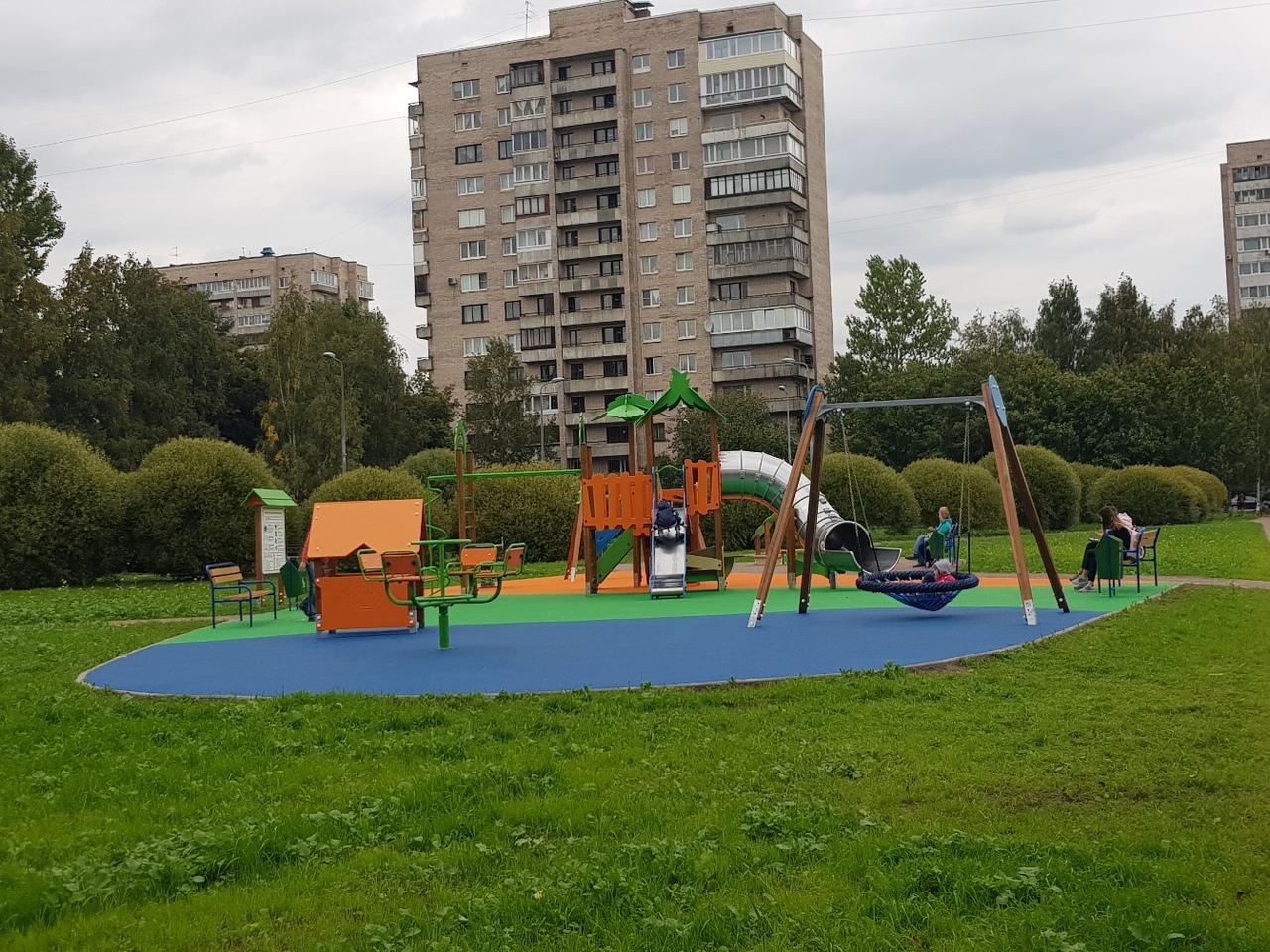 Ул. Турку, д. 12/6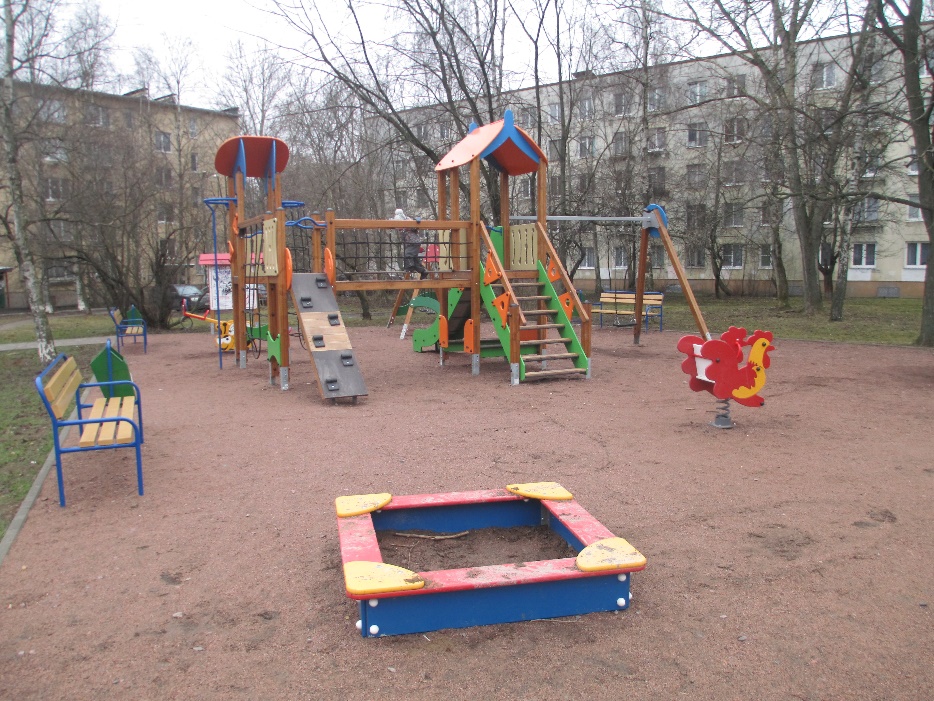 Ул. Софийская, д. 48/1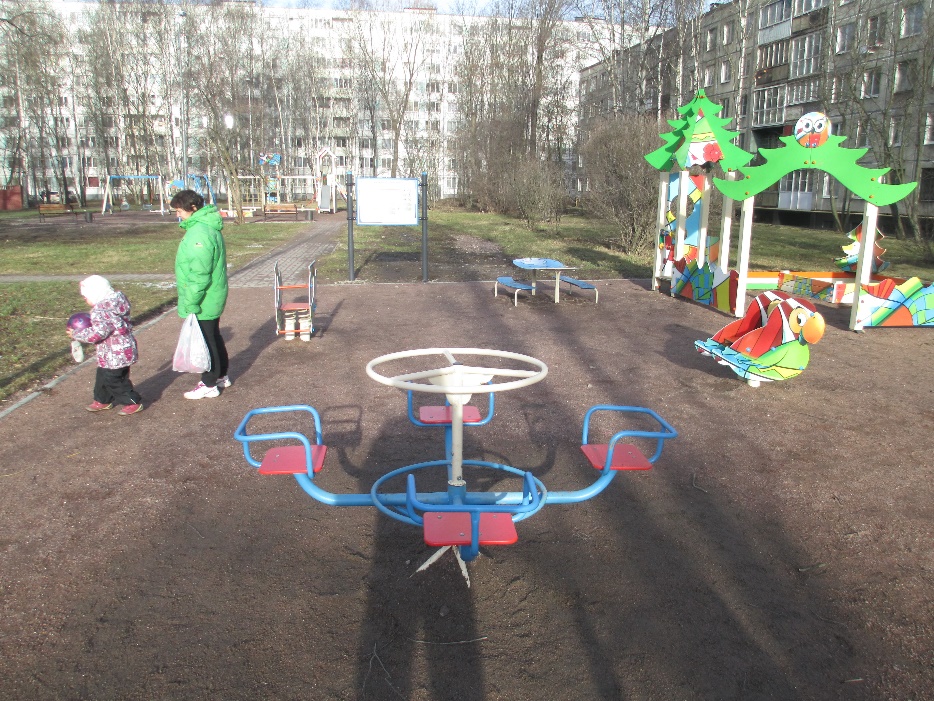 Ул. Софийская, д. 48/1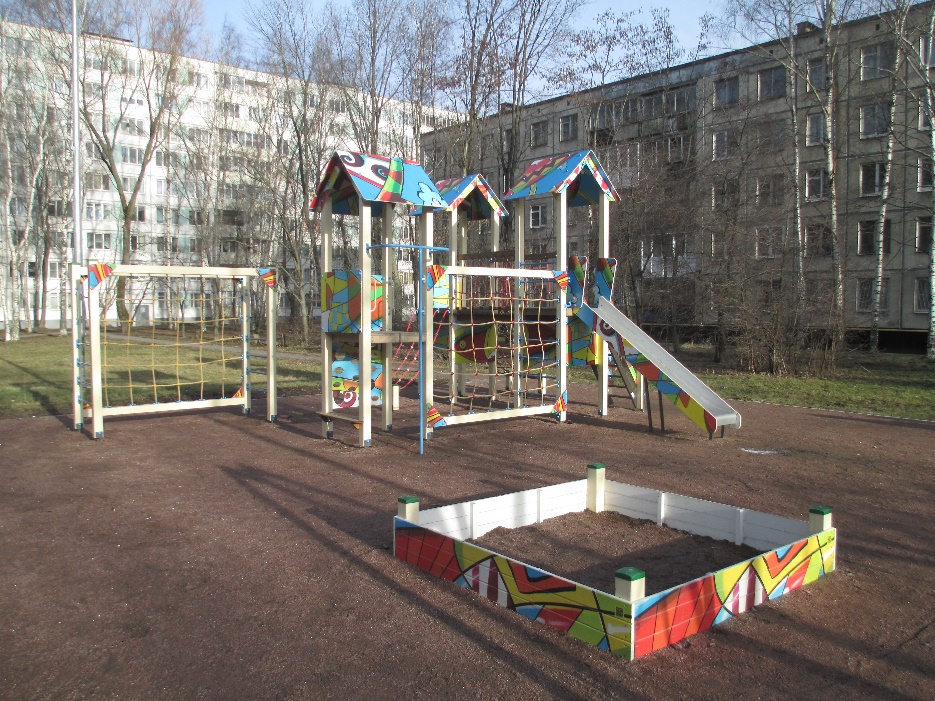 Строительство спортивных площадок.Ул. Турку, д. 12/6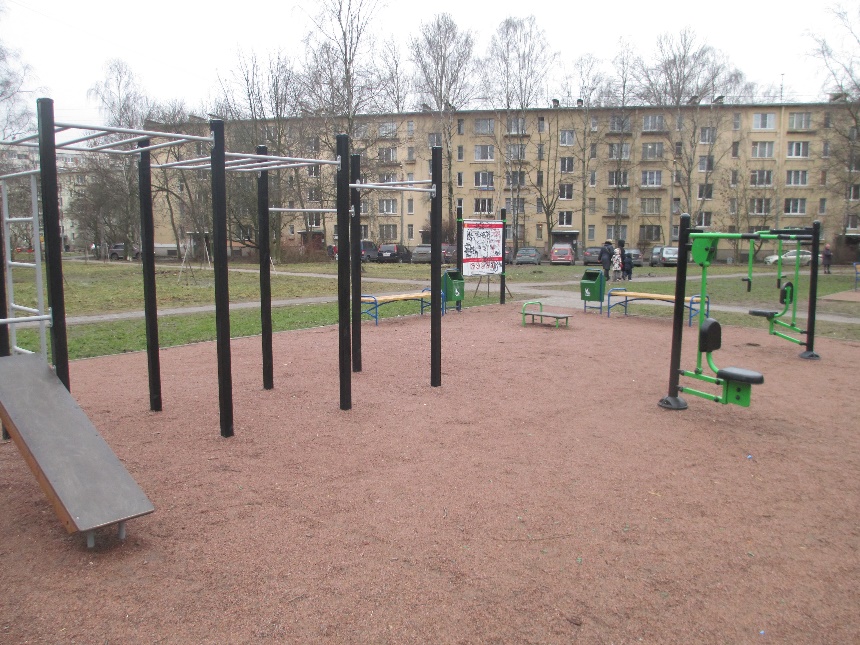 Ремонт асфальта и набивного покрытия.Произведен ремонт асфальтобетонного покрытия, набивного покрытия, плиточного покрытия по адресам: ул. Софийская, д. 42/2, д. 48/1, д. 48/2, д. 48/3, д. 35/7, д. 47/2, д. 51, просп. Славы, д. 62.Ул. Пражская, д. 22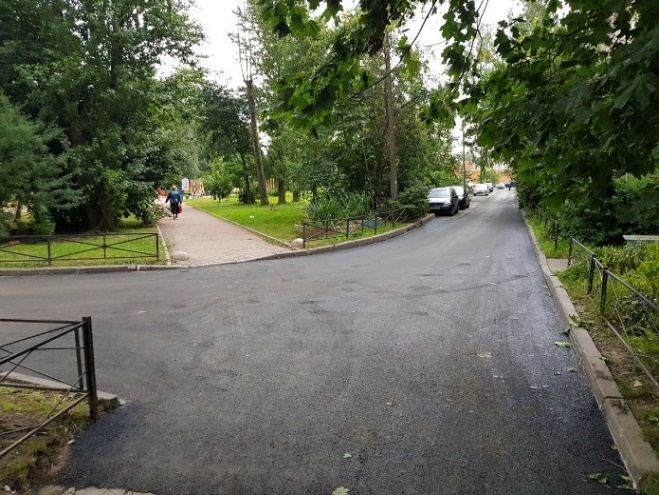 Ул. Пражская, д. 37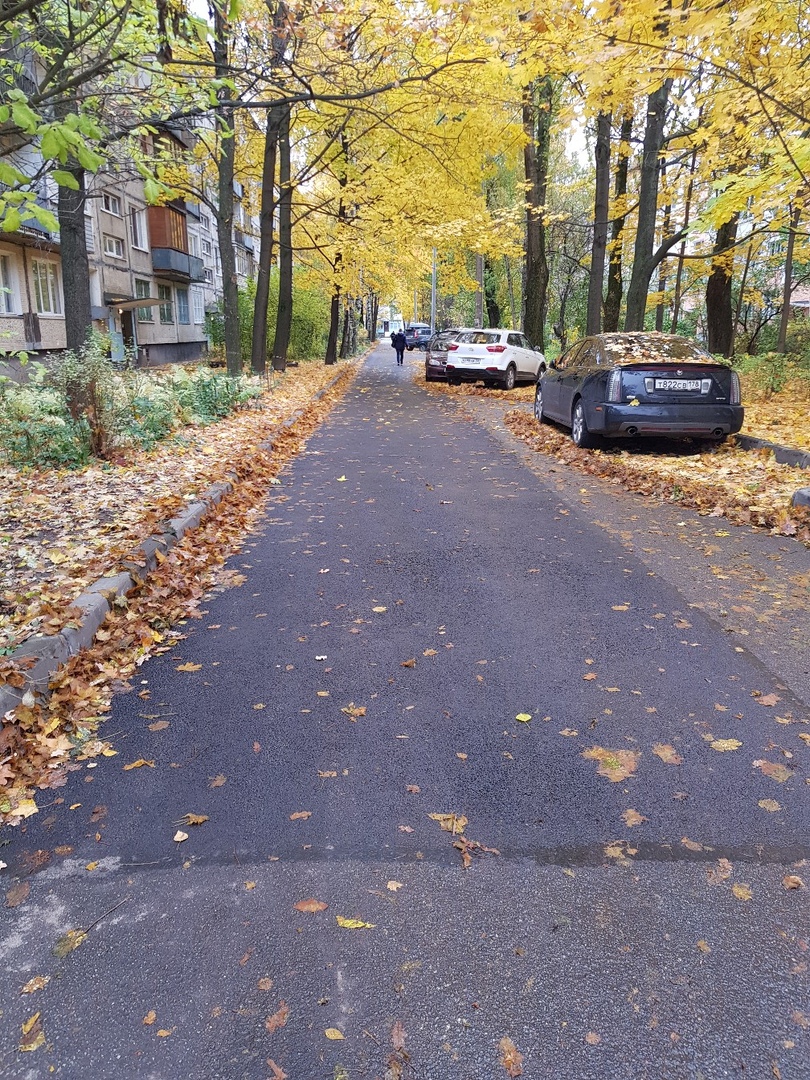 Ул. Бухарестская, д. 96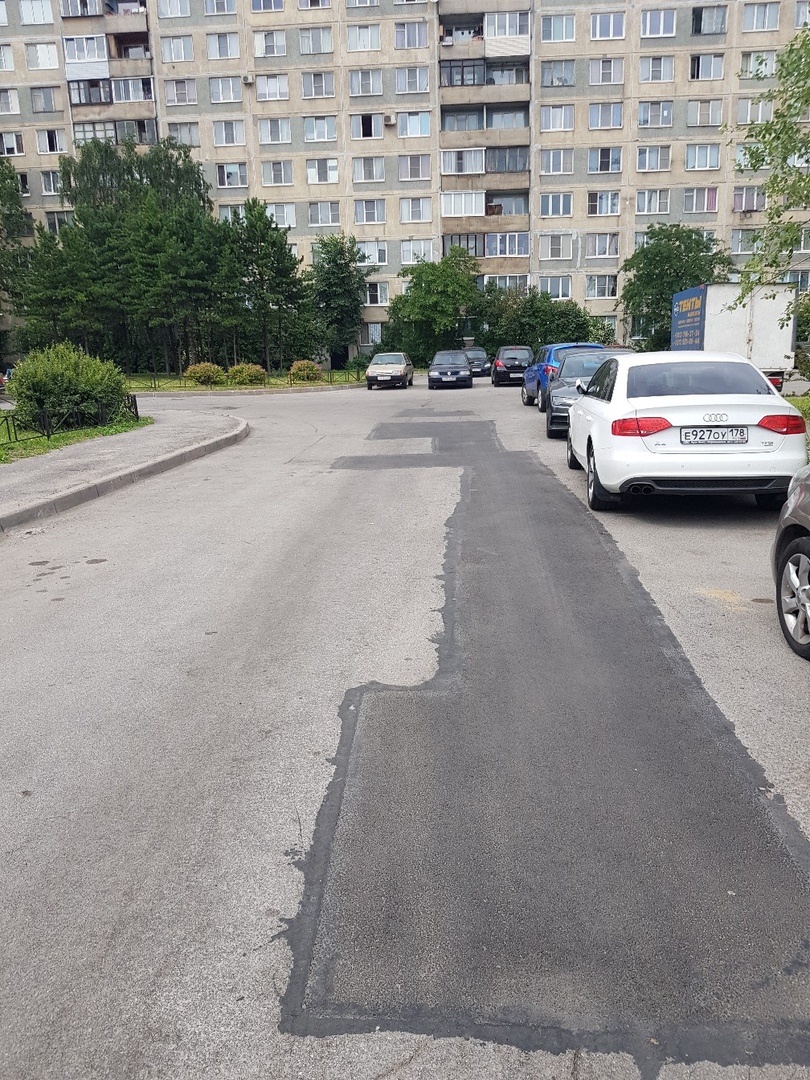 Установка, ремонт и окраска газонного ограждения.Ремонт и окраска ограждений: Софийская 48-2, Софийская 42-2, Турку 10-2, Турку 23-3, Бухарестская 94-1.Установка новых ограждений: 80 м/п по адресам: Турку 12-2, Софийская 48-1.Установка 75 антипарковочных столбиков по 13 адресам: ул. Софийская 20/3 -11 шт.; 20/2 - 3 шт.; 48/3 - 4 шт.; 46/1 - 3 шт.; 32/2 -15 шт.; просп. Славы 51-5 шт.; Турку 22/6-24/1 - 8 шт.; 28/5 - 5 шт.; 32/1 - 6 шт.; 19/1 - 5 шт.; Пражская 33 - Турку 23/2 - 3 шт.; Б.Куна 27/1 - 7 шт.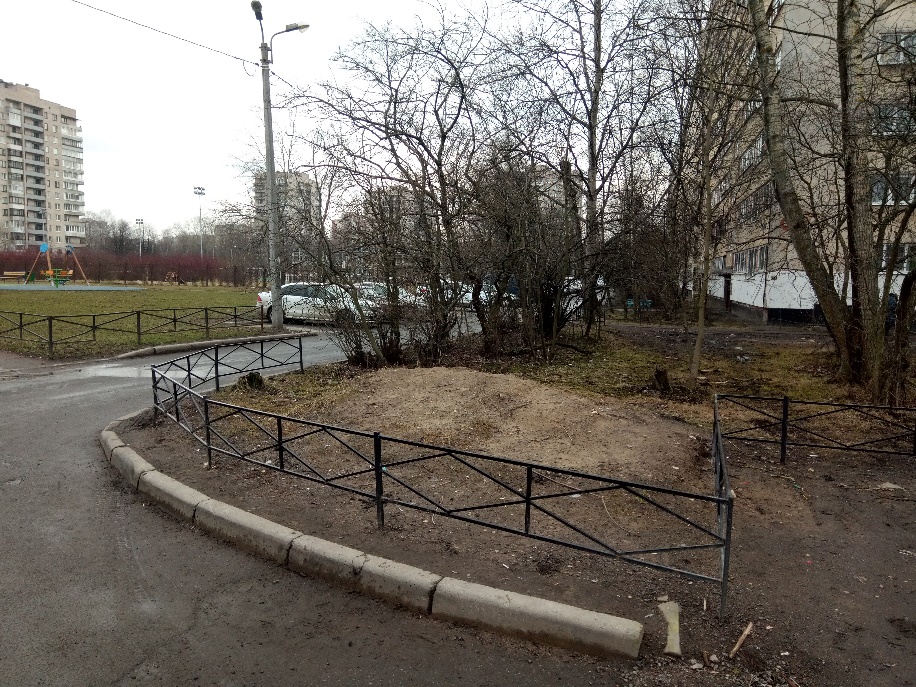 Софийская 48/1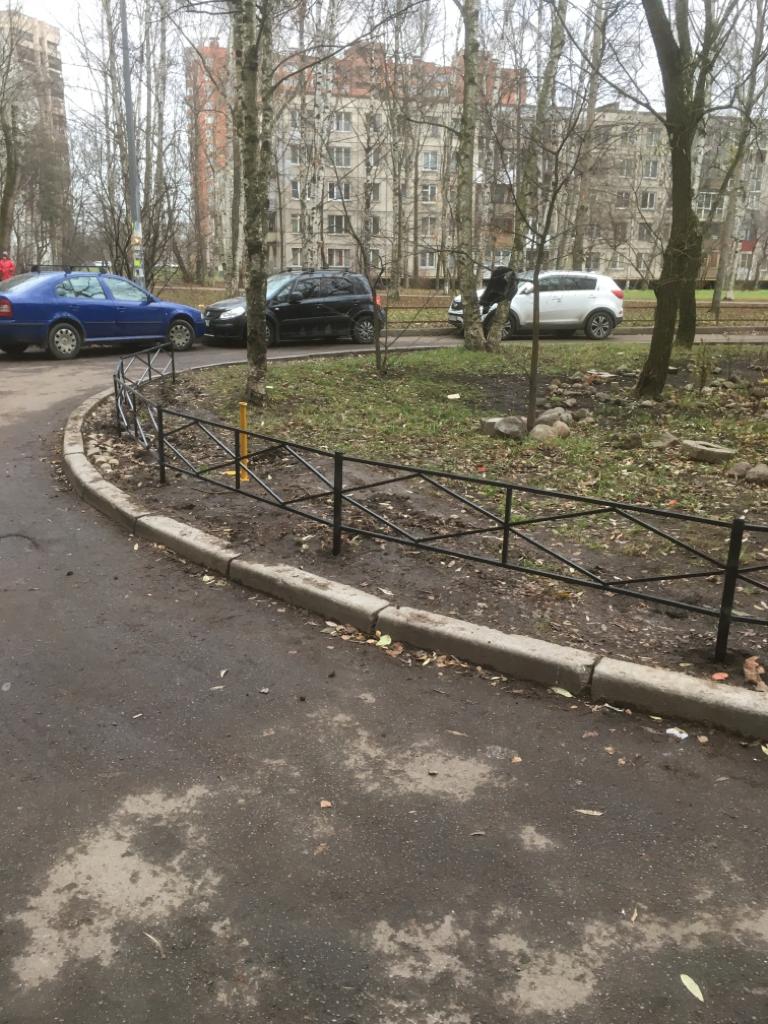 Ул. Белы Куна, д. 27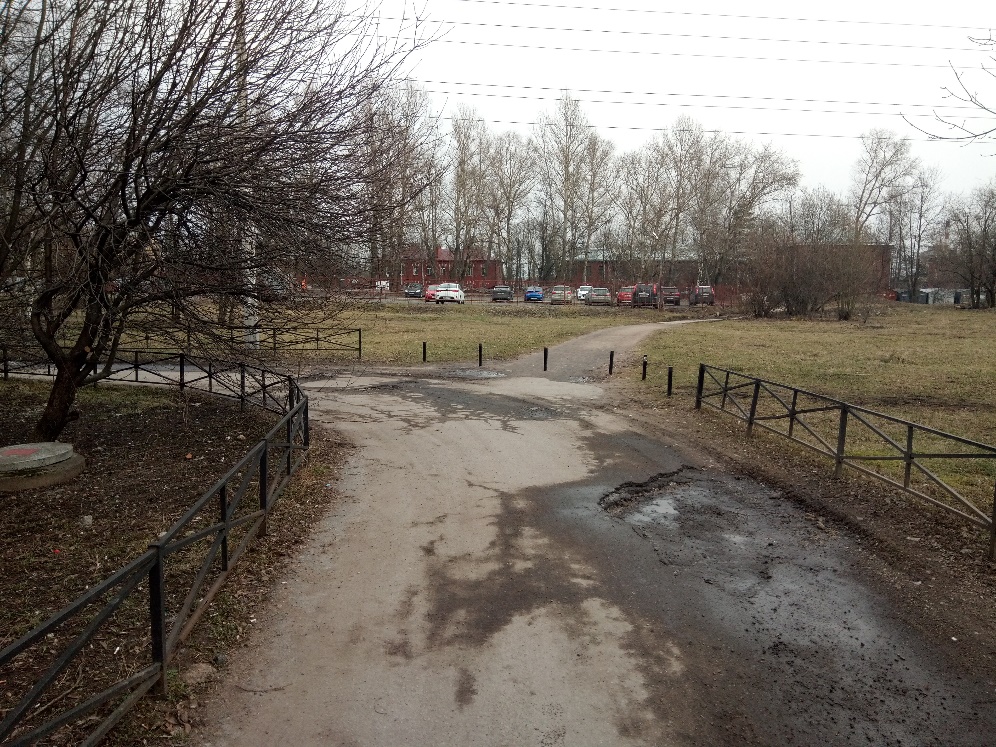 Ул. Софийская 20/2, 20/3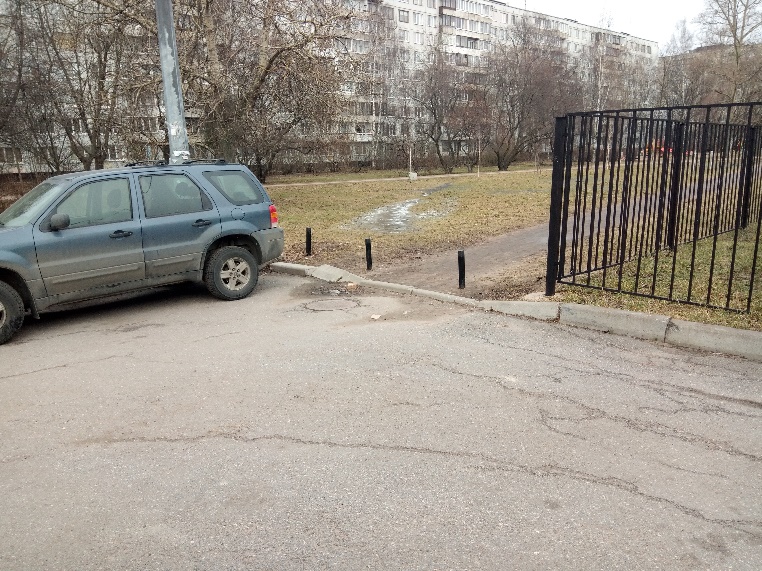 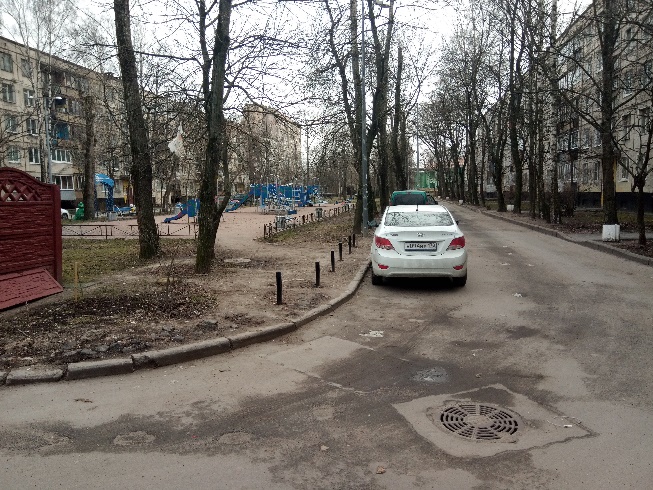 Строительство контейнерной площадки: ул. Турку, д. 29/1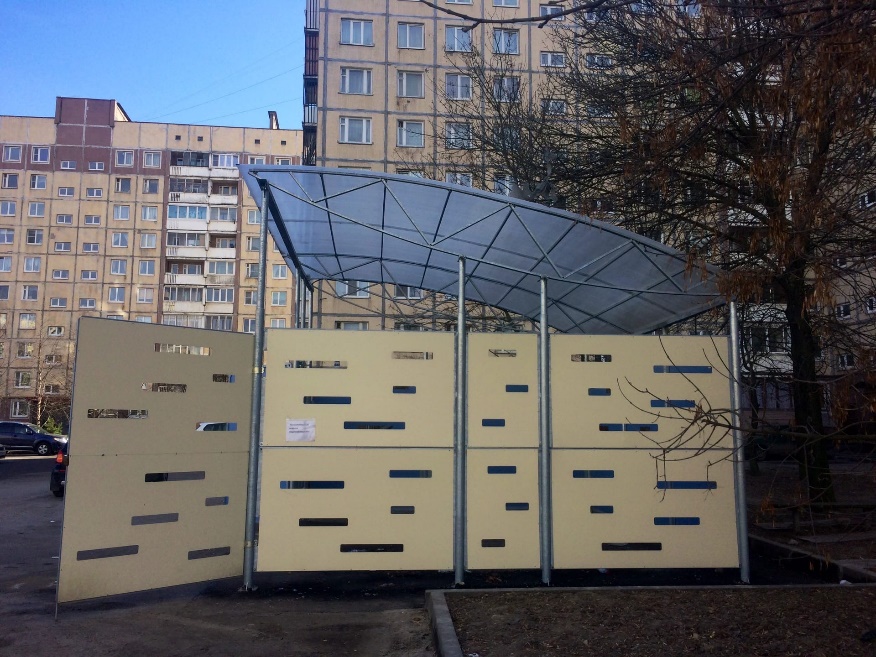 Установка искусственных дорожных неровностей.Установлено 7 штук по 4 адресам: Белы Куна 19/1, Турку 10/2, Славы 64, Пражская 30/2.Ул. Белы Куна, д. 19/1.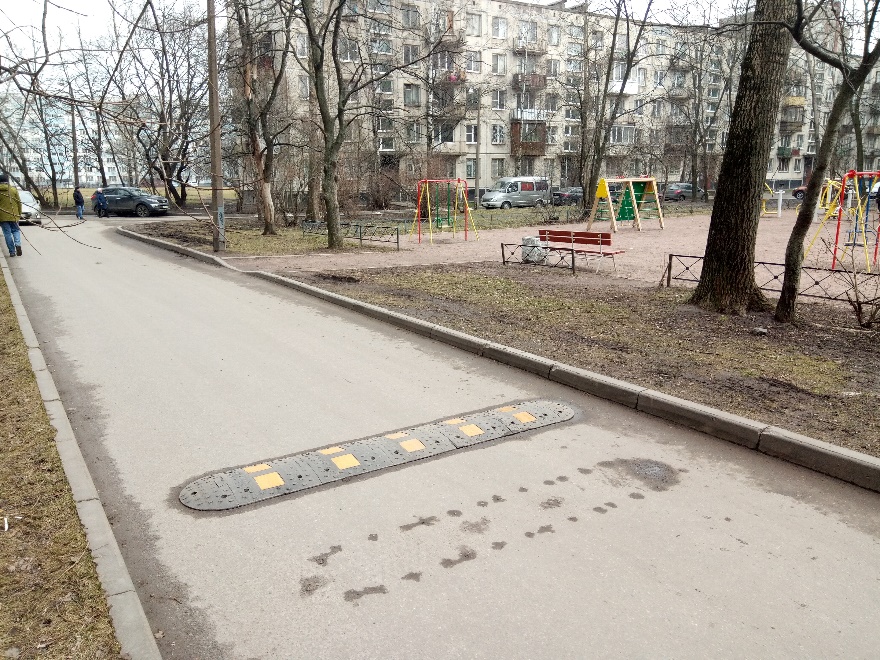 Просп. Славы, д. 64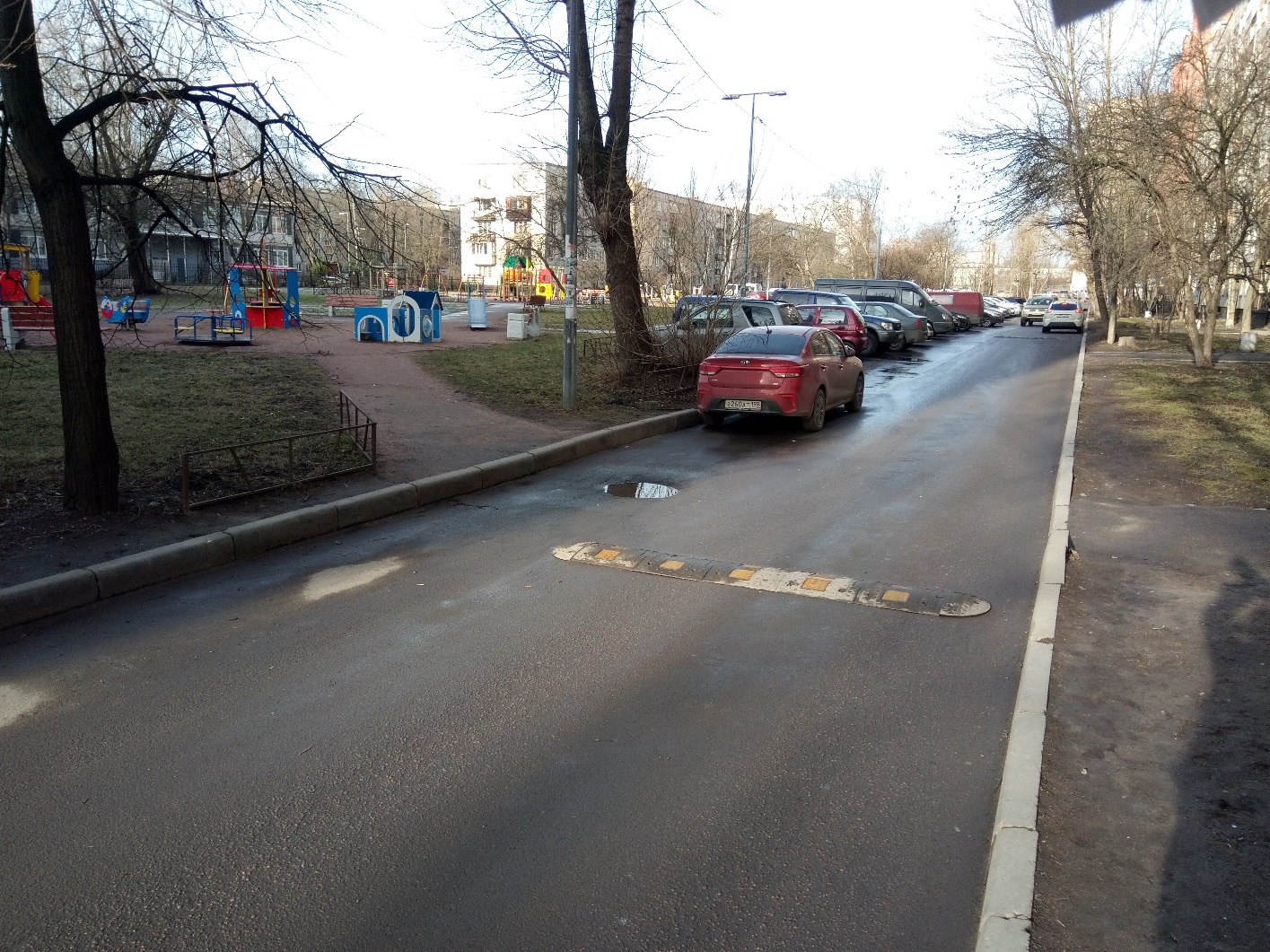 Поставка земли и щебня, рубка деревьев, инвентаризация зеленых насаждений.Оценку выполнения работ по данным статьям расходов должна будет дать Контрольно-счетная палата Санкт-Петербурга и правоохранительные органы.Соответствующие обращения направлены.Опека и попечительство.В 2019 году в рамках исполнения государственных полномочий по опеке и попечительству было израсходовано 17 828 684,3 рублей.Из них:- заработная плата и обеспечение работы отдела опеки – 2 565 887,42 рублей;- выплаты на содержание приемных детей – 11 525 626,0 рублей;- выплаты приемным родителям – 3 737 170,88 рублей.На 1 января 2020 года на учете состоят 83 несовершеннолетних детей, из них 18 воспитываются в приемных семьях. Недееспособных граждан – 61 человек. Специалисты отдела опеки и попечительства ведут прием граждан по вопросам защиты личных и имущественных прав несовершеннолетних детей, недееспособных и ограниченно дееспособных граждан.За 2019 год специалистами отдела опеки и попечительства:- выявлено и учтено 12 несовершеннолетних детей, оставшихся без попечения родителей;- принято посетителей – более 1500 человек, даны письменные и устные консультации;- выдано постановлений, затрагивающих личные и имущественные права несовершеннолетних и недееспособных граждан – 257.Установлена опека (попечительство):- предварительная опека установлена над 9 несовершеннолетними;- над несовершеннолетними – 5 человек, - над недееспособными гражданами – 9 человек;- 2 несовершеннолетних ребенка, оставшихся без попечения родителей, устроены в учреждения для детей-сирот и детей, оставшихся без попечения родителей;- сняты с учета 9 подопечных по достижении возраста совершеннолетия.- лишены родительских прав по решению суда – 17 человек в отношении 13 детей. - проведено обследований жилищно-бытовых условий по запросам суда, контрольных обследований условий проживания подопечных – 244;- принято участие в судебных заседаниях, рассматривающих иски в защиту личных и имущественных прав несовершеннолетних детей и недееспособных граждан – 65;- подготовлено и направлено в суд 23 заключения по судебным запросам. Отделом опеки и попечительства подготовлено и направлено в суд 6 исковых заявлений о лишении родительских прав, два из которых было подано на основании заявлений несовершеннолетних детей (от 14 до 18 лет), один иск об ограничении в родительских правах. Всем подопечным детям, их опекунам, приемным родителям, опекунам недееспособных граждан предоставлялись билеты на все концерты и спектакли, проводимые для жителей округа. К Новому году для подопечных детей были закуплены и вручены новогодние подарки. Специалистами отдела опеки и попечительства были проведены два праздника:- 23.05.2019 г. ко Дню семьи, любви и верности при участии Молодежного совета при МО №72 проведен праздник для подопечных детей и детей, воспитывающихся в приемных семьях, на тему «Семья, как источник любви и веры в будущее». - 19.12.2019 г. проведен новогодний праздник для подопечных детей дошкольного возраста, состоящих на учете в отделе опеки и попечительства МА МО №72.Специалистами отдела опеки и попечительства начиная с 2015 года организованы координационные советы по профилактике безнадзорности и правонарушений несовершеннолетних с участием представителей образовательных учреждений, расположенных на территории МО № 72, отдела по делам несовершеннолетних УМВД по Фрунзенскому району, Центра помощи семье и детям, Детского поликлинического отделения № 48 и иных организаций, что привело к положительному результату по взаимодействию субъектов профилактики и выявлению на ранней стадии неблагополучия в семье; с 2016 года проводятся координационные советы по повышению юридической грамотности с законными представителями несовершеннолетних.25.04.2019 года - Координационный совет для опекунов (попечителей) и приемных родителей, с участием представителей: ОДН 12 отдела полиции, прокуратуры, ОСЗН, УПФР, ДПО №48 Фрунзенского района Санкт-Петербурга,  специалистов отдела опеки и попечительства МО №72, по следующим вопросам:- профилактика экстремистских проявлений в подростковой молодежной среде, безопасный интернет;- диспансеризация подопечных;- профилактика повторного сиротства, сопровождение семей, воспитывающих детей-сирот и детей, оставшихся без попечения родителей;- оформление законными представителями несовершеннолетних сертификата на материнский капитал;- профилактика правонарушений несовершеннолетних;- организация летнего отдыха подопечных.25.09.2019 г. -  Координационный совет на тему «Взаимодействие субъектов профилактики в работе с семьями, проживающими на территории муниципального образования № 72 и находящимися в трудной жизненной ситуации либо находящимися в социально-опасном положении» для представителей образовательных учреждений, расположенных на территории МО № 72, с участием представителей: ОДН 12 отдела полиции, Администрации Фрунзенского района, ДПО №2 Наркологический кабинет Фрунзенского района,  специалистов отдела опеки и попечительства МО №72, по следующим вопросам:- факторы риска формирования наркологического заболевания, раннее выявление семей, проживающих на территории муниципального округа №72, имеющих зависимость от психоактивных веществ;- равенство прав и обязанностей обоих родителей за исключением случаев лишения/ограничения в родительских правах, признания родителя недееспособным, нахождения в местах лишения свободы.12.12.2019 г. - Координационный совет для опекунов (попечителей) и приемных родителей, с участием специалистов отдела опеки и попечительства МО №72, по следующим вопросам:- о методах воспитания, исключающих жестокое обращение с несовершеннолетними;- о духовно-нравственном развитии несовершеннолетних подопечных. Культура.В 2019 году в рамках реализации ведомственных целевых программ «Организация и проведение досуговых мероприятий для жителей», «Организация и проведение местных праздничных мероприятий», «Сохранение и развитие местных традиций» было израсходовано 34 035 327,75 рублей.Из них, оплачена задолженность предыдущих периодов:за 2018 год – 3 727 825,0 рублей (из них 3,4 млн. рублей – закупка сувенирной продукции)Оплачено услуг, оказанных в 2019 году – 30 307 502,2 руб.Поздравление юбиляров.За 2019 год были поздравлены 421 юбиляр и 25 супружеских пар (золотые, изумрудные, бриллиантовые свадьбы).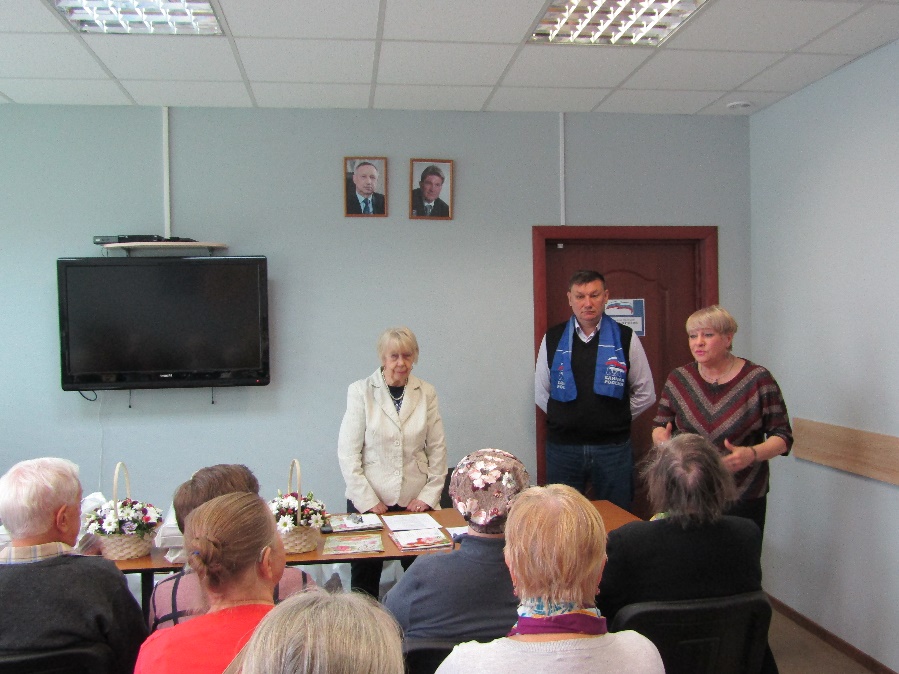 Культурно-массовые мероприятия.29 января 2019 года в театральном зале Дворца культуры им. А.М. Горького на 1836 мест для жителей МО МО № 72 ко Дню полного освобождения Ленинграда от фашистской блокады прошел антрепризный спектакль с участием артистов Семена Стругачева, Ольги Прокофьевой, Андрея Носкова;15 февраля 2019 года проведено праздничное мероприятие, посвященное тридцатилетию вывода советских войск из Афганистана. Присутствовало 60 человек;28 февраля 2019 года в ДК им. Горького состоялся праздничный концерт, посвящённый Дню защитника Отечества и Международному женскому дню – 8 марта. В концерте приняли участие: народный артист России, композитор Александр Морозов, Эдуард Хиль (внук) и другие исполнители;23 марта 2019 года в ДК им. Горького состоялся детский спектакль «Вредные советы»;1 мая 2019 года в ДК им. Горького состоялся концерт ансамбля «Атаман», посвященный празднованию Дня Победы.Органы местного самоуправления приняли участие в обеспечении уличного праздничного мероприятия, посвященного Дню Великой Победы советского народа в Великой Отечественной войне, проходившем во Фрунзенском районе 6 мая 2019 года (оплата услуг духового оркестра, услуг ведущего, предоставление 12 штандартов ВОВ).На исполнение данной категории закупок будет обращено отдельное внимание при проведении проверки Контрольно-счетной палатой Санкт-Петербурга.Физическая культура и спорт.Ведомственной целевой программой мероприятий, направленных на решение вопроса местного значения по обеспечению условий для развития на территории муниципального образования физической культуры и массового спорта, организации и проведения официальных физкультурных мероприятий, физкультурно-оздоровительных мероприятий и спортивных мероприятий МО МО № 72 на 2019 год предусмотрены и проведены 34 спортивно-оздоровительных мероприятия:- бесплатные спортивно-оздоровительные занятия в бассейне для жителей округа возрастных категорий от 55 лет и старше: свободное плавание и занятия акваэробикой, были организованы и проведены в период с февраля по июнь 2019 года. Занятия посетили 295 человек.- спортивные соревнования, в которых приняли участие 1674 человека (соревнования по хоккею, пионерболу, мини-футболу, вольной борьбе, по шорттреку среди подростковых и взрослых команд МО МО №72, соревнования по волейболу среди ветеранов спорта, лыжные гонки, спортивный праздник, посвященный Дню Защитника Отечества, Рождественские турниры по волейболу и мини-футболу, турниры по шашкам и шахматам среди детей и подростков, соревнования среди девушек «Рингетт», спортивно-физкультурный праздник «А ну-ка, девушки!», соревнования «К стартам готов!», соревнования по прыжкам в высоту «Кузнечик» среди подростков, муниципальные туры по настольному теннису, баскетболу, мини-футболу, футболу (девушки, юноши), соревнования по дартсу на приз МО МО № 72, соревнования «Кожаный мяч» по 3-м возрастам среди дворовых и школьных команд, соревнования на открытой площадке по волейболу, по настольному теннису, День физкультурника, соревнования по стритболу, «День эстафет», «Веселые старты», соревнования по «Футнету», муниципальный тур соревнований по волейболу Спартакиады школьников Фрунзенского района.)Трудоустройство несовершеннолетних граждан от 14 до 18 лет.Муниципальным образованием МО №72 был заключен контракт с АО «Садово-парковое хозяйство «Фрунзенское» на создание 25 (двадцати пяти) новых рабочих мест для несовершеннолетних детей от 14 до 18 лет, которые трудились на территории Фрунзенского района летом 2019 года. 1 июня 2019 года, перед началом трудовых будней, состоялась торжественная линейка, на которой выступили представители администрации района, Центра занятости населения, ПМДЦ с приветственными словами.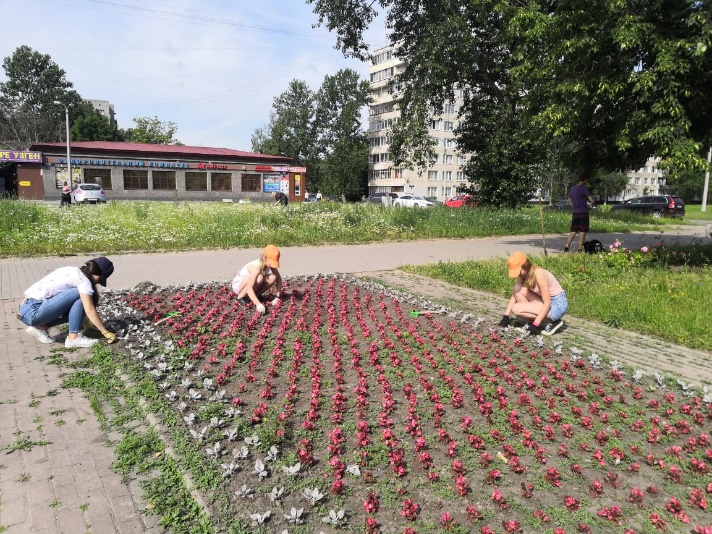 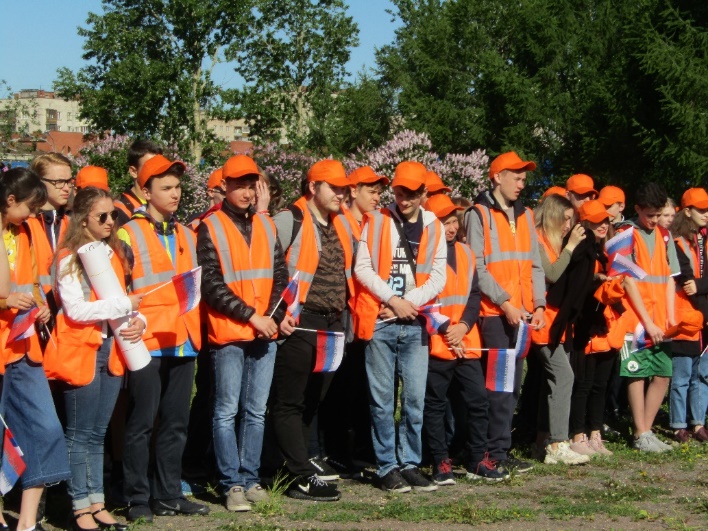 Мероприятия по профилактике правонарушений, терроризма и экстремизма  на территории муниципального округа.Ведомственной целевой программой «Участие в деятельности по профилактике правонарушений в Санкт-Петербурге» на 2019 год предусматривалась деятельность по профилактике преступлений и правонарушений без финансового обеспечения, а именно: размещение материалов по профилактике правонарушений в официальном печатном средстве массовой информации – газете «Муниципальное обозрение» и на официальном сайте МО МО № 72, взаимодействие с органами государственной власти Санкт-Петербурга, правоохранительными органами, органами прокуратуры, иными органами и организациями по вопросам профилактики правонарушений в Санкт-Петербурге, участие в работе комиссии по делам несовершеннолетних Фрунзенского района Санкт-Петербурга, участие в работе Административной комиссии Фрунзенского района Санкт-Петербурга. Специалистами отдела опеки и попечительства проводилась профилактическая работа с родителями, злоупотребляющими спиртными напитками, принимались меры по защите личных и имущественных прав несовершеннолетних детей, нуждающихся в помощи государства.В рамках работы по профилактике правонарушений среди несовершеннолетних детей, был заключен контракт Акционерным обществом «Садово-парковое хозяйство «Фрунзенское» на оказание услуг по организации временного трудоустройства несовершеннолетних граждан в возрасте от 14 до 18 лет в свободное от учебы время на период с 1 июня по 31 августа 2019 года. Количество рабочих мест – 25. В соответствии с ведомственной целевой программой «Профилактика терроризма и экстремизма, а также в минимизации и (или) ликвидации последствий проявления терроризма и экстремизма на территории МО» были проведены следующие мероприятия:- 25 апреля 2019 года проведен Координационный совет для опекунов (попечителей) и приемных родителей на котором, в частности, была проведена краткая лекция на тему профилактики преступлений экстремистского характера, совершаемых с использованием сети Интернет;- 23 и 29 апреля 2019 года были проведены пять познавательных лекций с элементами интерактивной игры в целях профилактики экстремизма и терроризма для детей старшего возраста с раздачей буклетов. Охвачено 114 учащихся ГБОУ СОШ № 303, 316;- 15 мая 2019 года Решением Муниципального совета внутригородского муниципального образования Санкт-Петербурга муниципального округа № 72 было утверждено Положение «Об участии в профилактике терроризма и экстремизма на территории внутригородского муниципального образования Санкт-Петербурга муниципального округа №72»;           - На сайте МО МО №72 в 3 квартале 2019 года был размещен информационный материал  « Подростковая молодежь – наиболее уязвимое экстремизмом звено общества» (01.07.2019).- Совместно с прокуратурой Фрунзенского района Санкт-Петербурга разработана листовка «Не будь марионеткой в руках террористов! Мысли самостоятельно!». 450 листовок были распространены во всех ГБОУ СОШ, расположенных на территории МО МО № 72.- 12 декабря 2019 года проведен Координационный совет для опекунов (попечителей) и приемных родителей, на котором была проведена краткая лекция на тему профилактики преступлений экстремистского характера, совершаемых с использованием сети Интернет.Профилактика незаконного потребления наркотических средств и табакокурения.В соответствии с ведомственной целевой программой «Профилактика незаконного потребления наркотических средств и психотропных веществ, новых потенциально опасных психоактивных веществ, наркомании в Санкт-Петербурге в 2019 году», были проведены следующие мероприятия:- 23.04.2019, 06.05.2019 проведены семинары по профилактике наркотической зависимости «Дети против наркотиков» в ГБОУ СОШ №303, № 230 Фрунзенского района Санкт-Петербурга. Всего проведено семь мероприятий, охвачено 156 учащихся. Целевая группа: подростки в возрасте 14-16 лет, проживающие на территории МО МО72.Сценарий программы семинаров является одной из составляющих цикла мероприятий цикла «Семинары о здоровье. Дети против наркотиков». Программа соответствует требованиям, предъявляемым к современному образовательному процессу и рекомендована для работы с учащимися общеобразовательных учреждений г. Санкт-Петербурга, согласно экспертному заключению, выданному ГБУ дополнительного профессионального образования Санкт-Петербургская академия постдипломного педагогического образования. В течение 2019 года и в период проведения Месячника антинаркотических мероприятий во Фрунзенском районе Санкт-Петербурга осуществлено размещение 10 информационных материалов по профилактике незаконного потребления наркотических средств и психотропных веществ, новых потенциально опасных психоактивных веществ, наркомании в Санкт-Петербурге на официальном сайте МО МО № 72. В газете «Муниципальное обозрение», март 2019, № 3 (236), опубликована статья «Прокуратура информирует. Ответственность за распространение и употребление наркотических средств и психотропных веществ».Составление протоколов об административных правонарушениях.Должностные лица Местной администрации МО МО № 72 уполномочены составлять протоколы об административных правонарушениях, предусмотренных статьей 8_1, пунктом 2_1 статьи 8_2, главой 3, главой 4 (за исключением статьи 17), статьями 44, 47, 47_1 Закона Санкт-Петербурга от 12 мая 2010 года № 273-70 «Об административных правонарушениях в Санкт-Петербурге». В 2019 году специалистами Местной администрации МО МО №72 составлено 34 протокола об административных правонарушениях, предусмотренных статьями 31, 32, 37_1, 44 Закона Санкт-Петербурга от 12.05.2010 №273-70 «Об административных правонарушениях в Санкт-Петербурге». Из них Административной комиссией Фрунзенского района в 2019 году рассмотрено 29 протоколов, в 2020 году рассмотрено 5 протоколов.Cтатья 31. Нарушение правил охраны и использования территорий зеленых насаждений общего пользования, территорий зеленых насаждений, выполняющих специальные функции, территорий зеленых насаждений ограниченного пользования.Статья 32. Размещение транспортных средств на территориях зеленых насаждений общего пользования, территориях зеленых насаждений, выполняющих специальные функции, территориях зеленых насаждений ограниченного пользованияСтатья 37_1. Самовольное нанесение надписей и рисунков, вывешивание, установка и расклеивание объявлений, афиш, плакатов и распространение иных информационных материалов (в том числе с использованием конструкций) в не установленных для этого местах.Статья 44. Продажа товаров в неустановленных местах.Рассмотрение протоколов Административной комиссией Фрунзенского района.* 5 протоколов, составленных специалистами Местной администрации МО МО №72 в конце декабря 2019 года (4 протокола по ст.44, 1 протокол по ст.37_1), рассмотрены Административной комиссией Фрунзенского района в 2020 году.Муниципальный Совет.Полномочия депутатов пятого созыва прекратились 25 сентября 2019 года, в день проведения первого заседания депутатов шестого созыва.Муниципальным Советом пятого созыва в 2019 году проведено 5 заседаний, на которых было принято 16 муниципальных правовых актов, из них нормативно-правовых актов 11. 8 сентября 2019 года состоялись выборы депутатов Муниципального Совета внутригородского муниципального образования Санкт-Петербурга муниципального округа № 72 шестого созыва. Было избрано 20 депутатов, из прошлого созыва переизбрались вновь три депутата.В муниципальном совете шестого созыва представлены депутаты двух партий: Партия Роста и Единая Россия.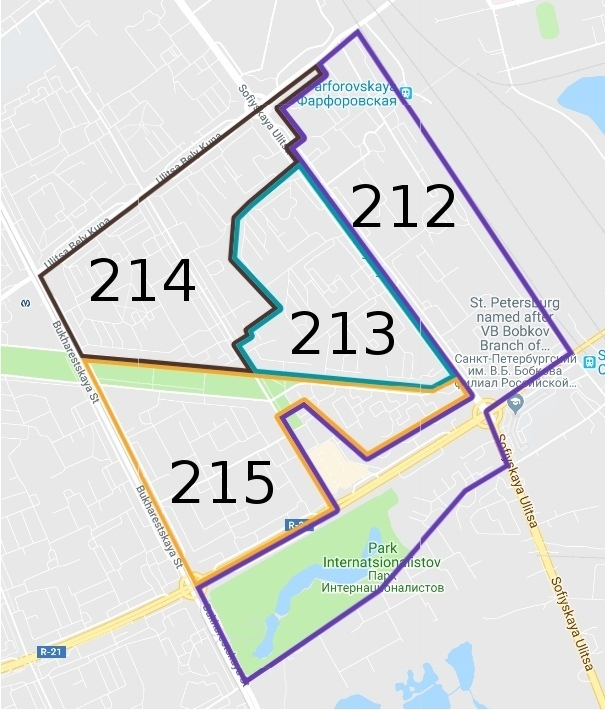 Муниципальным Советом внутригородского муниципального образования Санкт-Петербурга муниципального округа № 72 шестого созыва в 2019 году было проведено 9 заседаний, на которых было принято 33 муниципальных правовых акта, из них нормативно-правовых актов 7.В течение года осуществлялась подготовка правовых актов о бюджете внутригородского муниципального образования Санкт-Петербурга муниципального округа № 72 (местного бюджета) и внесении изменений в местный бюджет, правовых актов, регламентирующих деятельность органов местного самоуправления в рамках своих полномочий. Все проекты муниципальных правовых актов нормативного характера направляются в прокуратуру Фрунзенского района Санкт-Петербурга для проверки на наличие в них факторов, способствующих созданию условий для коррупции. По результатам прокурорских проверок было вынесено 6 актов прокурорского реагирования, их них: 3 представления, 2 протеста, 1 отрицательное заключение на проект нормативного муниципального правового акта, по результатам которого в проект внесены изменения. Протесты и представления удовлетворены.Органы местного самоуправления активно взаимодействуют с городскими структурами и общественными организациями Фрунзенского района. Большую помощь в работе органов местного самоуправления оказывают общественные организации ветеранов, блокадников и инвалидов, представители которых входят в состав Координационного совета МО № 72.Депутаты и служащие органов местного самоуправления осуществляют личный прием граждан, прием письменных заявлений, в том числе по электронной почте, от граждан, проживающих в нашем округе.Публичность.Муниципальным Советом шестого созыва проведена большая работа по повышению открытости и доступности муниципалитета для граждан:- все заседания заранее анонсируются;- заседания проводятся в прямом эфире;- заседания проходят в нерабочее время: в будние дни в 19:00;- любой гражданин может присутствовать на заседании и задать свои вопросы;- создан новый сайт mo72.ru, на котором публикуются все решения и протоколы заседаний;- создана группа муниципалитета Вконтакте: vk.com/spbmo72;- создан чат с жителями;- прием главами муниципального образования и Местной администрации ведется без ограничений.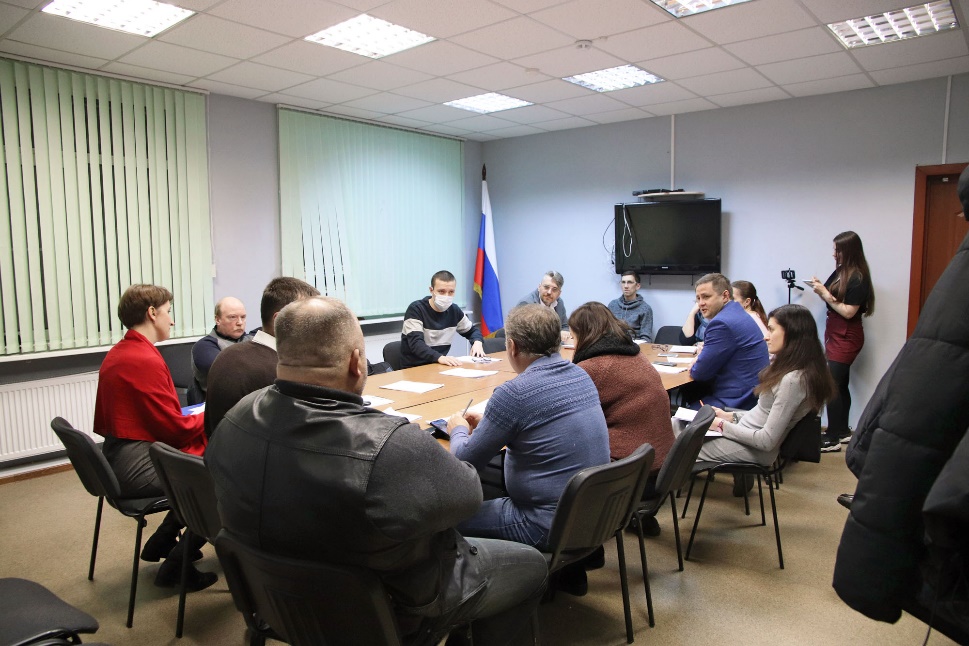 Обращения граждан, юридических лиц, органов власти.Общее количество обращений в ОМСУ МО МО № 72: 2186Из них:- от граждан 508;- от юридических лиц 1678.По вопросам:- благоустройства территории 555;- опеки и попечительства 1274;- по иным вопросам 357 (обращения органов исполнительной власти по предметам деятельности муниципального образования в рамках своих полномочий, по вопросам межведомственного взаимодействия).Главы муниципального образования и Местной администрации ведут ежедневный прием граждан вне рамок графика приема. Каждый гражданин может беспрепятственно обратиться к руководителям и служащим органов местного самоуправления за помощью, советом, консультацией.№Наименование, местоположениеПлощадь, га1сквер б/н на Пражской ул., д. 461,052сквер б/н на пересечении Пражской ул. и ул. Турку1,203сквер б/н на Пражской ул. от ул. Турку до пр. Славы1,584Плодовый сад на Софийской ул., д. 46, корп. 24,425сквер б/н на Пражской ул., д. 23 и д. 270,346бульвар б/н на ул. Турку от Пражской ул. до Будапештской ул. (в границах муниципалитета)9,367парк Интернационалистов на пересечении Южного шоссе и Бухарестской ул.32,638сквер б/н на ул. Белы Куна между д. 7, корп. 1 и д. 13, корп. 10,559сквер б/н на Софийской ул. между д. 32, корп. 1, д. 34, корп. 2 и д. 38, корп. 11,4910сквер б/н на Бухарестской ул. между д. 88, д. 94, корп. 5 и д. 94, корп. 60,8611сквер б/н на Пражской ул. между д. 17, корп. 1, и д. 18 по ул. Турку0,73Итого:Итого:54,21№Наименование, местоположениеПлощадь, га1сквер б/н между д. 8, корп. 5, и д. 12, корп. 6, по ул. Турку1,022сквер б/н на Софийской ул., д. 32, корп. 11,273сквер б/н на Софийской ул., д. 40, корп. 11,524сквер б/н на Пражской ул., д. 19, корп. 10,595сквер б/н на ул. Белы Куна, д. 27, корп. 12,486сквер б/н на Бухарестской ул., д. 86, корп. 30,727сквер б/н на Бухарестской ул., д. 94, корп. 10,918сквер б/н на Бухарестской ул., д. 94, корп. 40,959сквер б/н на Софийской ул., д. 48, корп. 11,1610сквер б/н на пр. Славы, д. 600,5511сквер б/н на Пражской ул., д. 19, корп. 20,3412сквер б/н на Пражской ул., д. 250,7213сквер б/н на Бухарестской ул., д. 94, корп. 40,4314сквер б/н между д. 37, корп. 2, д. 37, корп. 3, по Пражской ул. и д. 40, корп. 4, по пр. Славы0,7115сквер б/н между д. 86, корп. 1, и д. 86, корп. 2, по Бухарестской ул.0,7616сквер б/н юго-западнее д. 11, корп. 2, по ул. Белы Куна0,2317сквер б/н южнее д. 13, корп. 1, по ул. Белы Куна0,2618сквер б/н восточнее д. 5 по ул. Белы Куна0,3319сквер б/н восточнее д. 13, корп. 3, по ул. Турку0,3420сквер б/н восточнее д. 8, корп. 1, по ул. Турку0,0521сквер б/н западнее д. 14 по ул. Турку0,0922сквер б/н восточнее д. 14 по ул. Турку0,1223сквер б/н восточнее д. 20, корп. 3, по Софийской ул.0,3224сквер б/н северо-восточнее д. 20, корп. 4, по Софийской ул.0,4325сквер б/н северо-западнее д. 30, корп. 2, по Софийской ул.0,2826сквер б/н на ул. Белы Куна, д. 250,7927сквер б/н восточнее д. 20, корп. 1, по Софийской ул.0,3928сквер б/н северо-западнее д. 32, корп. 3, по Софийской ул.0,1629сквер б/н западнее д. 32, корп. 3, по Софийской ул.0,4530сквер б/н южнее д. 30, корп. 3, по Софийской ул.0,0731сквер б/н восточнее д. 32, корп. 4, по Софийской ул.0,8832сквер б/н восточнее д. 34, корп. 2, по Софийской ул.0,5433сквер б/н северо-западнее д. 40, корп. 3, по Софийской ул.0,1934сквер б/н восточнее д. 40, корп. 2, по Софийской ул.0,3835сквер б/н юго-восточнее д. 40, корп. 3, по Софийской ул.0,2336сквер б/н восточнее д. 40, корп. 4, по Софийской ул.1,1337сквер б/н западнее д. 42, корп. 2, по Софийской ул.0,9938сквер б/н восточнее д. 42, корп. 2, по Софийской ул.0,339сквер б/н севернее д. 48, корп. 3, по Софийской ул.0,1540сквер б/н юго-восточнее д. 48, корп. 3, по Софийской ул.0,2541сквер б/н западнее д. 48, корп. 3, по Софийской ул.0,1942сквер б/н северо-восточнее д. 48, корп. 2, по Софийской ул.0,0643сквер б/н северо-восточнее д. 24 по Софийской ул.0,0544сквер б/н южнее д. 22 по Софийской ул.0,0845сквер б/н южнее д. 76 по Южному шоссе0,1846сквер б/н южнее д. 114 по Южному шоссе0,347сквер б/н севернее д. 100 по Южному шоссе0,27Итого:Итого:24,61№ п/пАдрес площадкиНаименование игрового оборудованияГод установки оборудования1Софийская д. 20 к. 1Детский игровой комплексКачалка на пружине 2 шт.КарусельКачалка-балансирПесочница20161Софийская д. 20 к. 1Качели на металлических стойках малые 2 шт.20112Белы Куна д. 7 к. 11. Детский игровой комплекс 2. Детский игровой комплекс "Мини"3. Качели на стойках металл., с жесткой подвеской 4 шт.4. Качалка-балансир малая5. Качалка на пружине "Гномик"6. Качалка на пружине "Динозаврик"7. Песочный дворик 8. Карусель с рулем9. Тренажер 4 шт.10. Турник детский 11. Турник взрослый 12. Детский рукоход с брусьями и шведской стенкой20163Софийская д. 40 к. 1(большая площадка)Детский игровой комплексКачели на металлических стойках средниеКачалка-балансирПесочница20094Софийская д. 42. к. 2 – д. 441.Качалка на пружине «Кабриолет» 2 шт.20094Софийская д. 42. к. 2 – д. 442. Паровозик с одним вагончиком 3. Карусель 4. Качалка-балансир малая5. Качели на стойках металл с жесткой подвеской6. Песочница "Ромашка"20145Бухарестская д. 86 к. 1* площадка в кадастре ЦФКСиЗ Фрунзенского районаПесочницаКачалка-балансирКачалка на пружине «Пожарный»ГоркаТренажеры 3 шт.201120146Софийская д. 40 к. 1(малая площадка)1. Детский игровой комплекс2. Качалка на пружине3. Качели на металлических стойках20167Фарфоровский пост, д. 64 – д. 66ГоркаКачалка-балансирКачели на металлических стойках малыеПесочница20118Турку д. 12 к. 1Качели на металлических стойках средниеКачалка-балансирСпортивный снаряд № 1Спортивный снаряд № 220098Турку д. 12 к. 1Песочница20129Пражская д. 22Детский рукоход с брусьями и шведской стенкойГимнастический городокКачалка-балансирКачели на металлических стойках средние 2 шт.Песочница 2 шт.Турник взрослыйТурник детский20099Пражская д. 22Качели на металлических стойках малые 2 шт.20129Пражская д. 22Детский игровой комплексПесочница с аркойКачалка на пружине 2 шт.Тренажеры 3 шт.201810Софийская д. 32 к. 1 (во дворе, ближе к д. 32 к. 2 по ул. Софийская)Детский игровой комплексКачели на металлических стойках Качалка на пружине ПесочницаДомик-лабиринт201811Софийская д. 32 к. 1 (во дворе, ближе к д. 32 к. 1 по ул. Софийская)Песочный городокКачалка балансирКарусель201812Белы Куна д. 27 к. 1Песочный городок с горкойКачели на деревянных стойкахКачели на металлических стойках средние 2 шт.ГоркаКарусельКачалка-балансир201813Турку, д. 12 к. 21. Детский игровой комплекс2. Качели "Гнездо"3. Карусель4. Качалка на пружине5. Качели на стойках двойные6. Домик беседка7. Песочница201914Турку д. 12 к. 61. Детский игровой комплекс2. Качели "Гнездо"3. Карусель4. Качалка на пружине5. Качели на стойках двойные6. Качалка балансир7. Песочница201915Софийская д. 32 к. 2 и к. 3Качалка на пружине Качалка-балансирКачели на металлических стойкахПесочный дворикГоркаКачалка на пружине Качели 201716Турку д. 22 к. 1Детский рукоход с брусьями и шведской стенкойИгровая установка с баскетбольным щитомКачалка-балансирКачалка на пружине «Рыцарь»Детский игровой комплексКачели на металлических стойках малые 2 шт.ПесочницаТурник взрослыйТурник детский200917Турку д. 20 к. 1 (напротив парадных №№ 1-3)Качалка-балансирКачалка на пружине «Рыцарь»Детский игровой комплексКачели на металлических стойках малые 2 шт.Песочница200918Бухарестская д. 94 к. 1 (во дворе, напротив 4, 5 парадных)1. Стойка баскетбольная комбинированная2. Гимнастический городок3. Теннисный стол4. Турник взрослый5. Брусья параллельные6. Детский игровой комплекс7.  Качели8. Карусель9. Качалка на пружине10. Качалка балансир2011201819Славы д. 38 к. 1Песочный городокКачелиКачалка на пружине201820Софийская д.48 к. 2 и к. 31. Детский игровой комплекс 2. Карусель3. Качели на стойках 2 шт.4. Качалка балансир5. Качалка на пружине 2 шт.6. Песочный дворик201821Славы д. 64 № 1ПесочницаДетский игровой комплекс ГоркаКачелиКарусельКачалка на пружине201722Славы д. 64 № 21. Детский игровой комплекс 2. Качалка балансир3. Качели4. Тренажеры5. Теннисный стол201723Турку д. 22 к. 5Горка  «Мини»Качалка-балансирКачалка на пружине «Джип»Песочница200823Турку д. 22 к. 5Песочница «Ромашка»Детский игровой комплексКачалка на пружине «Джип»Качели на металлических стойках средние200723Турку д. 22 к. 5Качели на металлических стойках малые 2 шт.201324Софийская д. 47 к. 2Гимнастический городокКачалка на пружине Детский игровой комплексПесочница Качалка балансирКарусельТренажеры201825Бухарестская д. 781. Песочница2. Качели на стойках 2 шт.3. Качалка-балансир4. Детский игровой комплекс 5. Карусель6. Детский спортивный комплекс201725Бухарестская д. 787. Тренажер для ходьбы8. Тренажер для пресса201426Южное шоссе д. 721. Пожарная машина2. Качалка на пружине 2 шт.3. Горка4. Песочный дворик 5. Качалка балансир6. Карусель7. Качели на стойках 2 шт.8. Домик беседка 1 шт.9. Тренажеры 3 шт.201827Софийская д. 37/1,2,3, д. 39/3Качалка-балансирДетский игровой комплексКарусельПесочницаКачалка на пружине201627Софийская д. 37/1,2,3, д. 39/3Качели на металлических стойках малые 2 шт.201228Белы Куна, д. 51. Пожарная машина 2. Карусель3. Песочница4. Качалка на пружине5. Качели на стойках металл с жесткой подвеской6. Качалка-балансир малая7. Домик-лабиринт 4 секции201629Белы Куна, д. 19, к. 11. Детский игровой комплекс 2. Качели на стойках металл, с жесткой 3. подвеской 2 шт.4. Качалка-балансир малая5. Карусель 6. Детский спортивный комплекс 7. Качалка на пружине 2-х местная "Кабриолет"8. Качалка на пружине "Квадроцикл"9. Тренажер 5 шт.10. Песочница  "Цветочек"201630Софийская 40 к. 2,3Городок «Машинка с горкой»Качели на металлических стойках малые 2 шт.КарусельПесочницаКачалка на пружине «Пожарный»БалансирГоркаРукоходБаскетбольная стойка комбинированная201231Фарфоровский пост д. 34-40Детский игровой комплексБалансирКачели на металлических стойках средние 2 шт.ПесочницаКарусель 201232Турку д. 8 к. 4Детский игровой комплексКачели на металлических стойках малые 2 шт.КарусельПесочницаКачалка на пружине БалансирГоркаРукоходБаскетбольная стойка комбинированнаяТренажер для ходьбыТренажер для прессаТренажер для тренировки мышц спины201232Турку д. 8 к. 4Детский игровой комплексКачели на металлических стойках малые 2 шт.КарусельПесочницаКачалка на пружине БалансирГоркаРукоходБаскетбольная стойка комбинированнаяТренажер для ходьбыТренажер для прессаТренажер для тренировки мышц спины201433Бухарестская д. 88Детский игровой комплексКачели на металлических стойках малые2 шт.КарусельПесочницаКачалка на пружине Балансир201234ул. Бухарестская 94-6Скамья садово-парковая 4 шт.Урна 4 шт.Детский игровой комплекс  для детей до 12 летКачалка-балансир Качели на металлических стойках 2 шт.ПесочницаКачалка на пружинеКарусель201335Белы Куна, д. 25Детский игровой комплексКачалка-балансир малая Качели на стойках металл, с жесткой подвеской  2 шт.Песочница  "Ромашка" Качалка на пружине 2-х местная "Кабриолет»КарусельТренажер для мышц пресса Тренажер для ходьбыТренажер для мышц спины 201436Софийская 34-21. Детский игровой комплекс 2. Качели на металлических стойках средние 2 шт.3. Качалка на пружине4. Качалка-балансир5. Песочница 6. Карусель 201437Софийская 33-31. Детский игровой комплекс 2. Качели на металлических стойках средние 2 шт. 3. Качалка на пружине4. Песочница 5.Карусель 201438Белы Куна 17-11. Детский игровой комплекс 2. Качели на металлических стойках малые 2 шт.3. Качалка на пружине4. Качалка-балансир5. Песочница 6.Карусель201439Бухарестская 94-41.Песочница  "Ромашка"2.Качалка на пружине 2-х местная "Кабриолет"3.Детский игровой комплекс 4.Качели на стойках металл, с жесткой подвеской 2 шт.5.Карусель 201440Турку 20-1 (напротив парадных 9,10)1.Горка 2.Качалка на пружине  "Слоненок"3.Песочница  "Ромашка"201441Южное шоссе, д. 74 - д. 1021.Детский игровой комплекс 2.Качалка-балансир малая3.Качалка на пружине  "Дельфин"4.Качели на стойках металл, с жесткой подвеской  2 шт.5.Карусель 6.Песочница  "Аквариум"7.Качалка на пружине 2-х местная "Кораблик"8.Турник детский 9.Брусья параллельные 10.Тренажер 3 шт.201442ул. Софийская, д. 42, к. 2 (во дворе)1.Детский игровой комплекс 2.Качалка на пружине 2-х местная "Кораблик"3.Качалка-балансир малая4.Качели на стойках металл, с жесткой подвеской 2 шт.5.Карусель 6.Песочница  "Аквариум"201443Ул. Белы Куна, д. 13, корп. 1 – ул. Пражская, д. 171. Детский игровой комплекс "Корабль"2. Карусель3. Качели на металлических стойках средние 2 шт.4. Песочница5. Качалка на пружине 2 шт.20162012, 201344Ул. Турку, д. 29, корп. 11. Детский игровой комплекс 2. Карусель3. Качели на металлических стойках средние 2 шт.4. Песочница5. Качалка на пружине6. Тренажер для ходьбы7. Тренажер для пресса201645Ул. Турку, д. 24, корп. 1 -  д. 26, корп. 2.1. Детский игровой комплекс 2. Карусель3. Качели на металлических стойках средние 2 шт.4. Песочница5. Качалка на пружине 2 шт.201646Ул. Софийская, д. 48, к. 1-к. 2Площадка 11. Песочный дворик2. Карусель3. Качели двойные4. Качели балансир5. Столик со скамьями6. Качалка на пружине 2 шт.7. Мостик Еж201947Ул. Софийская, д. 48, к. 1-к. 2Площадка 21. Детский игровой комплекс2. Качели "Гнездо"3. Качели двойные на деревянных стойках4. Песочница5. Детский домик2019№АдресБалансодержательГод постройки1ул. Турку, д. 31Администрация Фрунзенского района20192ул. Софийская, д. 20/3Жилищное агентство Фрунзенского района2010?3просп. Славы 52Жилищное агентство Фрунзенского района20194просп. Славы 52Жилищное агентство Фрунзенского района20195ул. Софийская, д. 37/2ТСЖ "Софийская звезда"20196ул. Софийская, д. 37/2ТСЖ "Софийская звезда"20197ул. Турку 26/2ТСЖ "Турку, 26"2018№ п/пАдрес площадкиНаименование спортивного оборудованияГод установки оборудования1Ул. Турку д. 27Гандбольные ворота, баскетбольные стойки20092Ул. Софийская, д. 55 Гандбольные ворота, баскетбольные стойки20113Ул. Пражская, д. 23Волейбольные стойки с сеткой, теннисный стол20114Ул. Бухарестская, д. 88Тренажеры, 4 шт.20125Ул. Белы Куна, д. 5Тренажер, 3 шт.Турник детский Турник взрослый Брусья параллельные 20166Ул. Софийская, д. 48/2Тренажеры, 6 шт., спортивный комплекс, теннисный стол20187Ул. Турку, д. 12/6Тренажеры, 7 шт., спортивный комплекс2019№АдресОборудование1ул. Бухарестская, д. 94/1Гимнастическое оборудование, уличные тренажеры, теннисные столы2ул. Бухарестская, д. 86/1Гимнастическое оборудование3ул. Софийская, д. 48/1Гимнастическое оборудование4ул. Софийская, д. 42/3хоккейная коробка, хоккейные ворота, баскетбольные щиты, городошная площадка5ул. Софийская, д. 32/1футбольные ворота, баскетбольные щиты6ул. Турку, д. 10/2Гимнастическое оборудование7ул. Турку, д. 12/6Гимнастическое оборудование, уличные тренажеры, теннисные столы8ул. Турку, д. 19/1Гимнастическое оборудование, уличные тренажеры, баскетбольные щиты№АдресГод постройки1Бухарестская ул., д. 9220152ул. Белы Куна, д. 520163ул. Турку, д. 15/220164ул. Софийская, д. 48/220165просп. Славы, д. 3820176ул. Турку, д. 29/120192015Доля, %2016Доля, %2017Доля, %2018Доля, %2019Доля, %2020
планДоля, %1Всего121,8100,0%150,1100,0%137,4100,0%155,2100,0%147,9  100,0%160,0100,0%2Собственные доходы [1-5]107,488,2%133,889,1%118,986,6%136,387,8%130,1  87,9%141,288,2%3Налог, взимаемый в связи с применением упрощенной системы налогообложения69,757,2%97,765,1%97,571,0%113,373,0%105,6  71,4%118,574,1%4Налог на имущество физических лиц20,416,8%23,715,8%0,00,00,0  0,05Субвенции на опеку и попечительство, на составление протоколов14,311,8%16,310,9%18,413,4%18,912,2%17,8  12,1%18,811,8%6Единый налог на вмененный доход8,16,7%8,25,5%17,312,6%16,010,3%15,9  10,7%13,88,6%7Патент0,20,2%0,60,4%2,01,5%3,72,4%5,3  3,6%5,23,2%8Штрафа, санкции, возмещение ущерба3,93,2%2,41,6%1,81,3%3,32,1%2,9  2,0%2,51,6%9Восстановительная стоимость зеленых насаждений общего пользования5,14,2%1,20,8%0,30,2%0,00,3  0,2%0,50,3%10Доходы от реализации муниципального имущества0,00,00,00,00,00,70,4%2017Доля, %2018Доля, %2019Доля, %2020
планДоля, %1Общие расходы136,8100,0%155,8100,0%146,7100,0%160,0100,0%2Расходы на госполномочия (опека и попечительство, составление протоколов)18,413,5%18,511,9%17,812,2%18,811,8%3Собственные расходы [1-2]118,386,5%137,388,1%128,987,8%141,288,2%№Расходы2019Доля в собств. расходах, %2020
планДоля в собств. расходах, %1Общие расходы146 745,7160 000,02Расходы на госполномочия
- опека и попечительство,
- составление протоколов17 835,918 829,93Собственные расходы [1-2]128 909,8141 170,13.1Собственные расходы на зарплату и функционирование муниципалитета22 241,117,3%26 282,818,6%3.2Проведение выборов4 107,93.3Резервный фонд0,0500,00,4%3.4Другие общегосударственные вопросы
- Формирование архивных фондов
- Проведение конференций и опросов граждан
- Расходы по формированию и исполнению бюджета597,00,5%628,00,4%3.5Национальная безопасность
- подготовка населения способам защиты в ЧС585,00,5%360,00,3%3.6Национальная экономика
- трудоустройство несовершеннолетних432,40,3%1 000,00,7%3.7ЖКХ (благоустройство)62 236,648,3%77 102,954,6%3.8Охрана окружающей среды0,00,0%140,00,1%3.9Образование и молодежная политика
- организация и проведение досуговых мероприятий для жителей;766,20,6%12 756,09,0%3.10Культура
- организация и проведение праздничных мероприятий34 035,326,4%15 460,011,0%3.11Соцполитика (пенсии за выслугу лет)480,60,4%1 824,41,3%3.12Физическая культура и спорт2 311,21,8%2 616,01,9%3.13СМИ1 116,50,9%2 500,01,8%Вид работОбъемСуммаУборка зеленых насаждений местного значения:47 скверов, площадью 24,61 га12,9уборка мусора, очистка урн в течение года, подметание, покос травы летом, уборка снега, посыпка дорожек противогололедными материалами зимой и уборка листвы в весенний и осенний периоды.47 скверов, площадью 24,61 га12,9Уборка детских и спортивных площадок55 площадок0,626Ремонт асфальта7,038Строительство и ремонт детских и спортивных площадок5 шт.4,119Поставка земли и щебня9,718Санитарная рубка аварийных и сухих деревьев2,161Ремонт газонов2,495Ремонт набивного покрытия2,498Инвентаризация зеленых насаждений47 скверов1,940Завоз песка в песочницы0,199Установка и ремонт газонного ограждения1,880Установка дорожных неровностей и полусфер7 шт.0,261Оборудование контейнерной площадки1 шт. 0,499Осуществление строительного контроля за выполнением работ0,246Услуги по 3D-визуализации внутридворовых территорий0,120№Наименование мероприятияОбъемСумма, руб.1Концерт ко Дню полного освобождения Ленинграда от фашистской блокады 1836 человек2 203 200,02Закупка билетов на концерт к Женскому дню 8 Марта 2 386 800,03Закупка билетов на концерт ко Дню Победы2 111 400,04Закупка билетов на концерт «День памяти» к памятному дню начала вражеской блокады  Отчетов нет997 000,05Закупка билетов на концерт ко Дню пожилого человека и Дню учителя  Отчетов нет570 000,06Закупка билетов на спектакль в дни весенних каникул.1 395 360,07Закупка услуг по обзвону ветеранов193 680,08Закупка услуг по организации поздравлений ветеранов44 485,09Экскурсии и предоставление автобусов для организованных групп жителей МО МО № 7210 поездок, из них 2 экскурсии.140 800,010Возложение цветов на торжественно-траурных мероприятиях в течение 2019 года302 447,011Закупка наборов конфет для поздравления жителей, награжденных знаком ЖБЛ, к 75-летию освобождения Ленинграда от фашистской блокады526 870,012Закупка сувенирной продукции с логотипом МО МО № 7216 843 850,013Организация праздничного мероприятия «Масленица»10 000,014Закупка сувениров к акции «Скворцы прилетели»5 400,015Закупка подарочных книг ко Дню Знаний744 000,016Закупка наборов для первоклассников700 000,017Закупка подарков к Новому году для поздравления детей, находящихся под опекой (попечительством), воспитывающихся в приемных семьяхПо отчету отдано пенсионерам158 540,018Закупка подарков для юбиляров973 670,8ст.31 ст. 32ст. 37_1ст. 441 квартал132 квартал61223 квартал4 квартал19Составитель протоколаКол-во рассмот-ренных протоко-лов в 2019 годуКоличество наложенных штрафовНа общую сумму (руб.)Количество оплаченных штрафовНа общую сумму (руб.)% взысканных штрафовИные решения комиссииМуниципальное образование № 7229*2372000154500062,5%прекращено по малозначительности – 1 предупреждений – 5 212 избирательный округ212 избирательный округ213 избирательный округ213 избирательный округЗайцева СветланаПартия РостаБобров ФролЕдиная РоссияКапустин ДенисПартия РостаВасильева ОльгаЕдиная РоссияСоколов ОлегПартия РостаЕфимова ТамараСамовыдвиженец
фракция Единая РоссияХаритоненко НиколайПартия РостаКондратьева ЮлияПартия РостаЩербаков АлексейПартия РостаШвец ПавелПартия Роста214 избирательный округ214 избирательный округ215 избирательный округ215 избирательный округАртемьев ИгорьЕдиная РоссияИзыкина ВалентинаПартия РостаВолохонский ВладимирПартия РостаКулекин ВячеславПартия РостаГолованов АлександрПартия РостаМироненко ТатьянаПартия РостаГригорьев МихаилПартия РостаСурков КонстантинПартия РостаПервушина ЕленаПартия РостаХейкинен ИринаПартия Роста